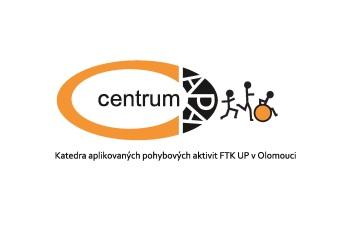 PŘÍLOHA K INDIVIDUÁLNÍMU VZDĚLÁVACÍMU PLÁNU - TĚLESNÁ VÝCHOVAV 	 dne OBECNÉ INFORMACEOBECNÉ INFORMACEOBECNÉ INFORMACEOBECNÉ INFORMACEJméno a příjmení žákaMatěj NovákDatum narozeníŠkolaTřída / ročníkII. stupeňŠkolní rokPORADENSKÁ ZAŘÍZENÍPORADENSKÁ ZAŘÍZENÍŠPZ, které vydalo doporučení pro IVPŠkolská poradenská zařízení, poskytovatelé zdravotních služeb a jiné subjekty, které se podílejí na péči o žákaFTK UP OlomoucRegionální centrum APA v rámci projektu IKAPDIAGNOSTIKADIAGNOSTIKADiagnóza zdravotního postižení:H 355, Dědičná dystrofie sítnice, epilepsie, Dg. G 409Vnější podmínky:Chlapec v letošním školním roce přešel na jinou školu, je komunikativní, má k dispozici asistentku pedagoga. Jedenkrát za 14 dní má místo TV, hodiny prostorové orientace. Škola nemá vlastní tělocvičnu, přesun do pronajaté tělocvičny trvá 20 min.  Žák se pohybuje s pomocí asistentky, sám se zvládne převléct do cvičebního úboru. K pohybu a orientaci využívá bílou slepeckou hůl.Diagnostika pohybových dovedností:Test motorických dovedností. U žáka lze pozorovat svalové dysbalance, zkrácení svalů téměř všech svalových skupin.Diagnostika vědomostí a poznatků ohledně pohybového učení a zdraví:Žák je vzděláván společně s ostatními spolužáky, má kladný postoj k pohybové aktivitě. Je nutné důsledné dohlížení na správné provedení cviků, asistentka v případě chyby žáka opraví. Je třeba motivovat žáka k aktivitě, zapracovat na pravidelnosti cvičení i mimo školní prostředí.Priority vzdělávání a dalšího rozvoje žáka (cíle IVP)/Cíle v TV dle tematického plánu pro TV:Vzdělávací: Osvojení základních pojmů, zásad, pravidel v TV, prostorové orientaci. Rozvoj základních pohybových schopností a dovedností. Znalost základních pojmů ve sportovních hrách. Znalost atletických disciplín. Teoretická znalost základních gymnastických cviků a jejich zvládání v rámci možností žáka. Zvládat pohybové dovednosti a jejich následnou aplikaci ve hře. Zvládnout zásady první pomoci.Výchovný: Je nutné dbát na bezpečí při pohybu. Snaha o samostatnost a provádění, co nejvíce cviků bez dopomoci. Akceptování pokynů, povelů. Dodržování zásad hygieny, rozvoj fyzického, duševního a sociálního zdraví, tolerantnosti. Rozlišovat a uplatňovat práva a povinnosti vyplývající z role žáka, hráče, rozhodčího i diváka. Zdravotní: Posílení a protahování svalových skupin, které jsou méně zatěžovány, zkráceny. Zlepšení tělesné i fyzické zdatnosti, rozvoj motivace. Rozvoj posturálních mechanismů, zabránit vzniku dalších svalových dysbalancí. Zlepšit koordinaci tělesných segmentů při pohybových aktivitách. Využívat intervalového zatížení, které vede k postupnému posílené kardiovaskulárního systému.Specifický (individuální): Posílení sociální interakce se spolužáky a vrstevníky. Rozvíjet orientaci v prostoru, práci s bílou holí a znalost vlastního těla, správné pohybové stereotypy a pravidelné cvičení. Využití rehabilitačních a kompenzačních cvičení dle publikace Zdravotní tělesná výchova (Iva Dostálová, 2013). Předměty, jejichž výuka je realizována podle IVP:Tělesná výchovaKontraindikace:Vyvarovat se otřesům hlavy, přímým úderům do oka nebo jeho okolí (rukou, míčem), překrvení hlavy (omezit stoje na rukou, na hlavě, visy hlavou dolů)Učební osnovy:Dle ŠVP, modifikované dle diagnózy a doporučení lékaře, fyzioterapeutaUčivo dle RVP ZV:V souladu s již schváleným ŠVP pro 6. třídu. Úpravy ve vztahu k intenzitě zatížení a typu aktivityVýstupy dle RVP ZV:V souladu se ŠVP s omezením a modifikacemiPODPŮRNÁ OPATŘENÍ(specifikace stupňů podpůrných opatření)PODPŮRNÁ OPATŘENÍ(specifikace stupňů podpůrných opatření)Úprava očekávaných výstupů vzdělávání- vypuštění kotoulu vpřed, kotoulu vzad, nahradit válením sudů- vynechat přeskoky nahradit přelézáním- vynechat přeskoky přes švihadlo, nahradit statickou překážkou- skok do dálky z místa, dále odskok s odpočítáváním kroků- sportovní hry (nácvik především konkrétních dovedností)- lyžování s vodičem (instruktorem)- pobyt v přírodě s asistentem z důvodu eliminace rizika pádů a úrazůOrganizace výukyIntegrovaná, po týdnu střídání 2h TV a 2h Prostorové orientace, paralelní výuka s AP pokud žák nezvládá cvičit se spolužáky, využití cviků Zdravotní tělesné výchovy, posilovacích cviků. Způsob zadávání a plnění úkolůÚstní, důležité je důkladný popis činnosti, kterou po žákovi chceme, dodržovat zásadu přiměřenosti a názornosti. Učitel se vždy domluví s AP, co se danou hodinu TV bude dělat. Je potřeba žáka častěji motivovat.Hodnocení žákaZnámkou, průběžně slovně. Pomůcky a učební materiályOzvučený míč, psychomotorické pomůcky, balanční plošky, ozvučené lano pomocí rolničekPodpůrná opatření jiného druhuZapůjčení kompenzačních pomůcek externím subjektem. Využití Peer tutoringu.Personální zajištění úprav průběhu vzdělávání (asistent pedagoga, další pedagogický pracovník)Asistent pedagoga- paralelně se věnuje žákovi, pokud není možnost zapojení do skupinové aktivity, je nutná přítomnost po celou dobu výuky včetně přesunů.Konzultant APA za FTK UP v Olomouci – metodická a didaktická podpora pedagogických pracovníků školy.Využití externího pracovníka při lyžařském kurzu (certifikovaný instruktor lyžování pro osoby se SVP)Další subjekty, které se podílejí na vzdělávání žákaFakulta tělesné kultury Univerzity Palackého v Olomouci – Centrum aplikovaných pohybových aktivit.Další ujednání mezi vyučujícím, žákem a zákonným zástupcemPovinnost žáka informovat vyučujícího o aktuálním zdravotním stavu, výraznou únavu. VÝUKA TĚLESNÉ VÝCHOVYVÝUKA TĚLESNÉ VÝCHOVYVÝUKA TĚLESNÉ VÝCHOVYČasový plán:Časový plán:Modifikace činností:Prostorová orientace a samostatný pohybVnímání prostoru, směrové orientace, popsání trasy, porozumění základním pokynům, samoobslužné činnosti, základní techniky pohybu bez hole, rozvíjení pohybově orientační schopností, technika dlouhé holeProstorová orientace a samostatný pohybVnímání prostoru, směrové orientace, popsání trasy, porozumění základním pokynům, samoobslužné činnosti, základní techniky pohybu bez hole, rozvíjení pohybově orientační schopností, technika dlouhé holeChůze – po špičkách, po patách, s předmětem na hlavě, chůze vzad, ruce spojit na zádech, chůze do rytmu. Důležitý nácvik chůze s holí, bez hole, využití gumy, provazu na krátkou vzdálenost, dbát na bezpečnost a správnost provedení daných cviků. Poznatky z TV a sportu, komunikace, organizace, hygiena a bezpečnost v TV a sportuPoznatky z TV a sportu, komunikace, organizace, hygiena a bezpečnost v TV a sportuÚčast dle schopností, dbát na bezpečnost, nutná je přítomnosti asistentaKoordinační, kondiční, kompenzační, relaxační, vyrovnávací, tvořivá a jiná cvičeníZákladní význam jednotlivých cvičení a jejich použitíKoordinační, kondiční, kompenzační, relaxační, vyrovnávací, tvořivá a jiná cvičeníZákladní význam jednotlivých cvičení a jejich použitíPracovat na samostatné chůzi podél stěny, omezovat fixaci na vodiči, procvičovat práci s holí. Dále posilovat oslabené a zkrácené svalstvo, využít balanční podložky, práci s overballem. Konzultant APA předá zásobník cviků. GymnastikaZákladní cvičební polohy, odvozené polohy, postoje a pohyby částí těla, průpravná cvičení, rovnovážné polohy v postojích, chůze, poskoky, cvičení se švihadlem, míči.GymnastikaZákladní cvičební polohy, odvozené polohy, postoje a pohyby částí těla, průpravná cvičení, rovnovážné polohy v postojích, chůze, poskoky, cvičení se švihadlem, míči.Účast dle schopností, dbát na bezpečnost a správné provedení, vždy přítomnost asistenta.Kotoul vpřed – vynechat, místo toho válení sudůKotoul vzad – chytit dolní končetiny, houpat se přes záda (dále pouze přes rameno). Místo kotoulů lze zařadit rovnovážná cvičení.Rovnovážné polohy v postojích- využití kompenzačních pomůcek (overball, gymball, bosu, balanční čočky)Poskoky, přeskoky- vynechat, nahradit přelézáním, vždy důležité předem hmatová kontrola žákem náčiní na kterém bude cvičit. Dbát na to, aby celé dlaně byly na náčiní. Celkové zpevnění těla.Cvičení se švihadlem- vynechat přeskoky, zahájit přes statickou překážku, dále zkoušet s dopomocí přes gumu ozvučenou rolničkou v určité výšce, využít švihadlo k protahovacím cvikům.Cvičení s míči-  využívat ozvučený míč, overball, gymball, posilovací cvičení.Rytmické a kondiční gymnastické činnosti s hudbou, tanecRytmické a kondiční gymnastické činnosti s hudbou, tanecSlovní výklad, přesný popis aktivity, asistent dohlíží na správnost provedení pohybu, koriguje nastavení tělesných segmentů do správné polohy. U pohybového rytmu využít hudby, snaha přenášet váhu z jedné nohy na druhou do rytmu hudby, pohupování v kolenou. Využít peer tutoring. Zaměřit se na správnou práci všech svalů, správné protahování, posilování svalstva.ÚpolyÚpolyU přetahů a přetlaků pozor na pády, přílišné napětí.AtletikaNácvik běhu, skoku, hodu, rozvoj tělesné zdatnosti, rychlosti, vytrvalosti, síly, obratnostiAtletikaNácvik běhu, skoku, hodu, rozvoj tělesné zdatnosti, rychlosti, vytrvalosti, síly, obratnostiPři běhu-nutný vodič, který zajišťuje bezpečnost a vhodnost terénu, eliminuje riziko úrazu a překážky. Možnost vyznačit trasu gumou, napnutým lanem. Při běhu k metě nutná zvuková signalizace. Skok do dálky- zpočátku z místa s odrazem oběma nohama, poté si žák odkrokuje rozběh, učitel hlasově naviguje s odpočtem kroků (3,2,1,teď), žák se odráží do doskočiště za hlasem učitele, měří se skutečné místo odrazu.Hod- dohlížet na bezpečnost, správnost provedení, postavení žáka kvůli stabilitě (pokrčené nohy v kolenou na šíři pánve, 1 noha vzadu), osvojování si správné držení paže při odhodu a samotného držení míčku. Hod z místa. Dále asistent hlasem navádí žáka, aby určil správný směr odhodu míčku.Protahovací a kompenzační cvičení na úpravu držení těla (SM Systém), využít rovnovážná cvičení- lavičky, nejdřív s podporou asistenta za ruku, poté samostatně, asistent jistí!Pohybové hry a netradiční pohybové činnostiOsvojování lokomoce, manipulace s náčiním, ovlivňování kondičních a koordinačních předpokladů, zdokonalování nových dovedností, soutěživé a bojové hry, kontaktní hry, vyrovnávací, motivační, relaxační účinekPohybové hry a netradiční pohybové činnostiOsvojování lokomoce, manipulace s náčiním, ovlivňování kondičních a koordinačních předpokladů, zdokonalování nových dovedností, soutěživé a bojové hry, kontaktní hry, vyrovnávací, motivační, relaxační účinekProcvičování chůze, zapojení do posilovacích a kondičních cvičení. Vyhnout se kontaktním a bojovým hrám. Využít prvky jógy při relaxaci, nechat žáka kapitánem v soutěžích štafet, nechat žáka vést rozcvičku.Sportovní hryGoalball, futsalSportovní hryGoalball, futsalÚčast dle schopností, dbát na bezpečnost, znalost pravidel, využívat ozvučené pomůcky, vyznačit hrací hřiště pomocí gumy, lana s rolničkami, v případě potřeby využít vodiče (peer tutora-spolužáka). Při samotné hře ostatních žáků, pracuje paralelně s asistentem. Kopaná - průpravná cvičení střelby na cíl/ozvučená meta.Vybíjená- průpravná cvičení na chytání a házení s měkkým ozvučeným míčem (molitan, overball).Florbal-vyzkouší si práci s hokejkou, manipulaci s míčkem, vedení, odpal na ozvučený cílVyužít ozvučený míč, dále zkoušet driblink. Žák musí získat důvěru, při házení ve dvojici odpočítávat dobu odhodu (3,2,1 teď)Využít SONS, tréninky Showdown v Šumperku. Zapojení do mimoškolních aktivit. LyžováníLyžováníVyužití certifikovaného instruktora ve spolupráci s FTK UP Olomouc, zvládnout základy lyžování (jízdu na vleku, přesuny, orientace na svahu, oblouk v pluhu, oblouk z pluhu)Turistika a pobyt v příroděTuristika a pobyt v příroděChůze v lehčím terénu, nutný vodič, který eliminuje riziko pádu a úrazu. Kontrola plnění IVP v rámci TV:Pozorování a diagnostika v průběhu roku. Pozorování a diagnostika v průběhu roku. Časové období plnění IVP:Školní rok 2019/2020V pololetí a na konci školního roku (v průběhu daného období může dojít vyžaduje-li to situace ke změnám v IVP)Školní rok 2019/2020V pololetí a na konci školního roku (v průběhu daného období může dojít vyžaduje-li to situace ke změnám v IVP)Osoby zodpovědné za vzdělávání a odbornou péči o žákaJméno a příjmeníPodpisTřídní učitel/kaUčitel/ka TVŘeditel/kaOsoby podílející se na vzdělávání žákaJméno a příjmeníPodpisZákonný zástupce žákaPracovník SPCKonzultant APA